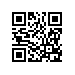 6.18.1-01/1302-03 от 13.02.2017Об установлении размера академических надбавокПРИКАЗЫВАЮ:1. Установить с 01 сентября 2017 года следующие размеры академических надбавок:1.1. для работников НИУ ВШЭ (Москва):1.1.1. за академическую работу – 35 000 руб.;1.1.2. за академические успехи и вклад в научную репутацию НИУ ВШЭ – 90000 руб.;1.1.3. за публикацию в зарубежном рецензируемом научном издании:– находящемся по уровню рейтинга в квартиле Q1 - 100 000 руб.;– находящемся по уровню рейтинга в квартиле Q2 - 65 000 руб.1.2. для работников НИУ ВШЭ - Санкт-Петербург:1.2.1. за академическую работу – 35 000 руб.;1.2.2. за академические успехи и вклад в научную репутацию  НИУ ВШЭ – 60000 руб.;1.2.3. за публикацию в зарубежном рецензируемом научном издании:– находящемся по уровню рейтинга в квартиле Q1 - 90 000 руб.;– находящемся по уровню рейтинга в квартиле Q2 - 60 000 руб.1.3. для работников НИУ ВШЭ - Пермь:1.3.1. за академическую работу – 30 000 руб.;1.3.2. за академические успехи и вклад в научную репутацию НИУ ВШЭ – 40000 руб.;1.3.3. за публикацию в зарубежном рецензируемом научном издании:– находящемся по уровню рейтинга в квартиле Q1 - 90 000 руб.;– находящемся по уровню рейтинга в квартиле Q2 - 60 000 руб.1.4. для работников НИУ ВШЭ – Нижний Новгород:1.4.1. за академическую работу – 35 000 руб.;1.4.2. за академические успехи и вклад в научную репутацию НИУ ВШЭ – 50000 руб.;1.4.3. за публикацию в зарубежном рецензируемом научном издании:– находящемся по уровню рейтинга в квартиле Q1 - 90 000 руб.;– находящемся по уровню рейтинга в квартиле Q2 - 60 000 руб.;2. Установить, что финансирование академических надбавок в 2017 году в НИУ ВШЭ – Пермь и в НИУ ВШЭ – Нижний Новгород осуществляется в пропорции:  40% - из средств филиалов, 60 % - за счет средств централизованного бюджета НИУ ВШЭ.3. Установить, что финансирование академических надбавок в 2017 году в НИУ ВШЭ - Санкт-Петербург осуществляется  в пропорции:  20% - из средств филиала, 80 % - за счет средств централизованного бюджета НИУ ВШЭ.4. Контроль исполнения приказа возложить на проректора Юдкевич М.М.Ректор									 Я.И. Кузьминов